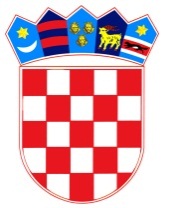           REPUBLIKA HRVATSKAOSJEČKO-BARANJSKA ŽUPANIJA            OPĆINA ŠODOLOVCI               Općinsko VijećeNa temelju članka 39. st. 2. Zakona o Proračunu (NN br. 87/08, 136/12 i 15/15) i članka 31. Statuta Općine Šodolovci („Službeni glasnik Općine Šodolovci“ br. 3/09, 2/13, 7/16 i 4/18) Općinsko vijeće Općine Šodolovci na 29. sjednici vijeća održanoj 21. prosinca 2020.g. donosi:II. IZMJENE I DOPUNE PRORAČUNA OPĆINE ŠODOLOVCI ZA 2020.g.I. OPĆI DIOČlanak 1.II. Izmjene i dopune Proračuna Općine Šodolovci  za 2020.g. sastoje se od:Članak 2.Prihodi i primici te rashodi i izdaci po ekonomskoj klasifikaciji utvrđuju se u Računu prihoda i rashoda i Računu zaduživanja/financiranja u II. Izmjenama i dopunama Proračuna Općine Šodolovci za 2020.g. i to kako slijedi:	II. POSEBNI DIOČlanak 3.Rashodi poslovanja i rashodi za nabavu nefinancijske u II. Izmjenama i dopunama Proračuna Općine Šodolovci za 2020.g. raspoređeni su po nositeljima, korisnicima u Posebnom dijelu II. Izmjena i dopuna Proračuna za 2020.g. prema organizacijskoj i programskoj klasifikaciji na razini odjeljka ekonomske klasifikacije kako slijedi:III. ZAVRŠNE ODREDBEČlanak 4.II. Izmjene i dopune Proračuna Općine Šodolovci za 2020.g. objavit će se u „Službenom glasniku Općine Šodolovci“ i na web stranici Općine www.sodolovci.hr. KLASA: 400-06/19-01/1                                                                                                                                                                  PREDSJEDNIK OPĆINSKOG VIJEĆA:URBROJ: 2121/11-01-20-4                                                                                                                                                                                       Lazar TelentaŠodolovci, 21. prosinca 2020.g.I. REBALANS PRORAČUNA 2020.g.PROMJENA IZNOSPROMJENA POSTOTAKII. REBALANS 2020.g.A.RAČUN PRIHODA I RASHODAPrihodi poslovanja7.439.699,30279.004,153,8%7.718.703,45Prihodi od prodaje nefinancijske imovine530.661,000,000,0%530.661,00Rashodi poslovanja6.051.592,8822.731,350,4%6.074.324,23Rashodi za nabavu nefinancijske imovine2.848.539,22-165.483,59-5,8%2.683.055,63RAZLIKA-929.771,80421.756,39-45,4%-508.015,41B.RAČUN ZADUŽIVANJA/FINANCIRANJAPrimici od financijske imovine i zaduživanja50.000,000,000.0%50.000,00Izdaci za financijsku imovinu i otplate zajmova0,000,000,0%0,00NETO ZADUŽIVANJE/FINANCIRANJE50.000,000,000.0%50.000,00C.RASPOLOŽIVA SREDSTVA IZ PRETHODNIH GODINAVIŠAK/MANJAK IZ PRETHODNIH GODINA879.771,80-421.756,39-47,9%458.015,41VIŠAK/MANJAK + NETO ZADUŽIVANJA/FINANCIRANJA + RASPOLOŽIVA SREDSTVA IZ PRETHODNIH GODINA0,000,000,0%0,00PROMJENAPROMJENAPROMJENABROJ KONTAVRSTA PRIHODA / RASHODAI. REBALANS ZA 2020.g.IZNOS(%)II. REBALANS ZA 2020.g.A. RAČUN PRIHODA I RASHODAA. RAČUN PRIHODA I RASHODAA. RAČUN PRIHODA I RASHODAA. RAČUN PRIHODA I RASHODAA. RAČUN PRIHODA I RASHODAA. RAČUN PRIHODA I RASHODA6Prihodi poslovanja7.439.699,30279.004,153.8%7.718.703,4561Prihodi od poreza3.537.530,95481.982,7213.6%4.019.513,67611Porez i prirez na dohodak3.332.830,95- 68.017,28-2.0%3.264.813,67613Porezi na imovinu200.000,00550.000,00275.0%750.000,00614Porezi na robu i usluge4.700,000,000.0%4.700,0063Pomoći iz inozemstva i od subjekata unutar općeg proračuna2.669.154,65- 250.332,08-9.4%2.418.822,57632Pomoći od međunarodnih organizacija te institucija i tijela EU1.636.703,20- 1.413.758,99-86.4%222.944,21633Pomoći proračunu iz drugih proračuna634.070,38121.816,7619.2%755.887,14634Pomoći od izvanproračunskih korisnika398.381,07- 398.381,07-100%0,00638Pomoći temeljem prijenosa EU sredstava0,001.439.991,22100%1.439.991,2264Prihodi od imovine758.632,89- 137.641,39-18.1%620.991,50641Prihodi od financijske imovine168,270,000.0%168,27642Prihodi od nefinancijske imovine754.831,74- 137.641,39-18.2%617.190,35643Prihodi od kamata na dane zajmove3.632,880,000.0%3.632,8865Prihodi od upravnih i administrativnih pristojbi, pristojbi po posebnim propisima i naknada291.227,27181.494,9062.3%472.722,17651Upravne i administrativne pristojbe48.604,290,000.0%48.604,29652Prihodi po posebnim propisima75.297,52181.494,90241.0%256.792,42653Komunalni doprinosi i naknade167.325,460,000.0%167.325,4666Prihodi od prodaje proizvoda i robe te pruženih usluga i prihodi od donacija155.500,000,000.0%155.500,00663Donacije od pravnih i fizičkih osoba izvan općeg proračuna155.500,000,000.0%155.500,0068Kazne, upravne mjere i ostali prihodi27.653,543.500,0012.7%31.153,54681Kazne i upravne mjere10.000,000,000.0%10.000,00683Ostali prihodi17.653,543.500,0019.8%21.153,547Prihodi od prodaje nefinancijske imovine530.661,000,000.0%530.661,0071Prihodi od prodaje neproizvedene dugotrajne imovine500.000,000,000.0%500.000,00711Prihodi od prodaje materijalne imovine - prirodnih bogatstava500.000,000,000.0%500.000,0072Prihodi od prodaje proizvedene dugotrajne imovine30.661,000,000.0%30.661,00723Prihodi od prodaje prijevoznih sredstava30.661,000,000.0%30.661,003Rashodi poslovanja6.051.592,8822.731,350.4%6.074.324,2331Rashodi za zaposlene1.304.204,5234.319,342.6%1.338.523,86311Plaće (Bruto)1.050.726,7233.411,773.2%1.084.138,49312Ostali rashodi za zaposlene79.700,00- 4.194,91-5.3%75.505,09313Doprinosi na plaće173.777,805.102,482.9%178.880,2832Materijalni rashodi3.464.390,41- 98.945,97-2.9%3.365.444,44321Naknade troškova zaposlenima222.272,00- 135.263,20-60.9%87.008,80322Rashodi za materijal i energiju397.500,00- 14.352,10-3.6%383.147,90323Rashodi za usluge2.566.445,76103.973,584.1%2.670.419,34324Naknade troškova osobama izvan radnog odnosa13.599,04- 110,25-0.8%13.488,79329Ostali nespomenuti rashodi poslovanja264.573,61- 53.194,00-20.1%211.379,6134Financijski rashodi13.020,005.000,0038.4%18.020,00343Ostali financijski rashodi13.020,005.000,0038.4%18.020,0035Subvencije15.000,003.000,0020.0%18.000,00352Subvencije trgovačkim društvima, zadrugama, poljoprivrednicima i obrtnicima izvan javnog sektora15.000,003.000,0020.0%18.000,0036Pomoći dane u inozemstvo i unutar općeg proračuna111.000,000,000.0%111.000,00363Pomoći unutar općeg proračuna65.000,000,000.0%65.000,00366Pomoći proračunskim korisnicima drugih proračuna46.000,000,000.0%46.000,0037Naknade građanima i kućanstvima na temelju osiguranja i druge naknade504.150,0043.257,288.6%547.407,28372Ostale naknade građanima i kućanstvima iz proračuna504.150,0043.257,288.6%547.407,2838Ostali rashodi639.827,9536.100,705.6%675.928,65381Tekuće donacije410.494,1036.100,708.8%446.594,80383Kazne, penali i naknade štete199.333,850,000.0%199.333,85385Izvanredni rashodi30.000,000,000.0%30.000,004Rashodi za nabavu nefinancijske imovine2.848.539,22- 165.483,59-5.8%2.683.055,6342Rashodi za nabavu proizvedene dugotrajne imovine1.833.704,95- 35.013,73-1.9%1.798.691,22421Građevinski objekti880.000,00- 187.218,75-21.3%692.781,25422Postrojenja i oprema551.224,95- 83.528,63-15.2%467.696,32423Prijevozna sredstva215.230,00235.733,65109.5%450.963,65425Višegodišnji nasadi i osnovno stado100.000,000,000.0%100.000,00426Nematerijalna proizvedena imovina87.250,000,000.0%87.250,0045Rashodi za dodatna ulaganja na nefinancijskoj imovini1.014.834,27- 130.469,86-12.9%884.364,41451Dodatna ulaganja na građevinskim objektima1.014.834,27- 130.469,86-12.9%884.364,41B. RAČUN ZADUŽIVANJA/FINANCIRANJAB. RAČUN ZADUŽIVANJA/FINANCIRANJAB. RAČUN ZADUŽIVANJA/FINANCIRANJA8Primici od financijske imovine i zaduživanja50.000,000,000.0%50.000,0081Primljeni povrati glavnica danih zajmova i depozita50.000,000,000.0%50.000,00814Primici (povrati) glavnice zajmova danih trgovačkim društvima u javnom sektoru50.000,000,000.0%50.000,00C. RASPOLOŽIVA SREDSTVA IZ PRETHODNIH GODINAC. RASPOLOŽIVA SREDSTVA IZ PRETHODNIH GODINAC. RASPOLOŽIVA SREDSTVA IZ PRETHODNIH GODINA9Vlastiti izvori879.771,80- 421.756,39-47.9%458.015,4192Rezultat poslovanja879.771,80- 421.756,39-47.9%458.015,41922Višak/manjak prihoda879.771,80- 421.756,39-47.9%458.015,41